
ДОВІДКАщодо стану виконання місцевих бюджетівВиконання доходів місцевих бюджетівза січень-грудень 2017 рокуЗа січень-грудень поточного року до загального фонду місцевих бюджетів (без урахування трансфертів) надійшло 191,9 млрд.грн., що складає 107% від річного обсягу надходжень із змінами, затвердженого місцевими радами.	Приріст надходжень до загального фонду проти січня-грудня минулого року       (у співставних умовах та без урахування територій, що не підконтрольні українській владі) склав 30,9% або + 45,3 млрд.гривень.Темп приросту фактичних надходжень ПДФО за січень-грудень 2017 становить 39,3 відсотків. Із 18 регіонів, що мають темпи приросту ПДФО вищі за середній показник по Україні 1 регіон забезпечив приріст понад 50%. Найнижчий приріст мають Донецька та Луганська області.(слайди 1-2).Із 22 регіонів, що забезпечили темп приросту плати за землю вище середнього по Україні (13,0%) більше 25% забезпечили 2 регіони, найнижчий показник по  Луганській області (-5,1%) та м. Києву (-2,0%).Загалом обсяг надходжень ПДФО за січень-грудень склав 110,0 млрд.грн.,  рівень виконання річного показника, затвердженого місцевими радами, становить 105,8% (слайд 3), надходження плати за землю становили 26,4 млрд.грн., рівень виконання річного показника, затвердженого місцевими радами складає 103,8% (слайд 4).Податок на нерухоме майно на 2017 рік затверджений місцевими радами із змінами в обсязі 1,9 млрд.грн. Фактичні надходження податку за січень-грудень 2017 року склали 2,4 млрд. гривень.(слайд 5). Міжбюджетні трансферти за січень-грудень 2017 рокуУрядом, згідно з бюджетним законодавством, забезпечено станом на 01.01.2018  перерахування міжбюджетних трансфертів місцевим бюджетам в обсязі 272,9 млрд.грн., що складає 97,8% від передбачених розписом асигнувань на січень-грудень 2017 року, зокрема:базова дотація перерахована в сумі 5,8 млрд.грн. або 98,4% до розпису асигнувань;медична субвенція перерахована в сумі 56,2 млрд.грн. або 100% до розпису асигнувань  субвенції на соціальний захист населення перераховані в обсязі 124,7 млрд.грн. (в межах фактичних зобов’язань) або 99,0%  до розпису асигнувань; освітня субвенція перерахована в сумі 51,5 млрд.грн. або 98,3% до розпису.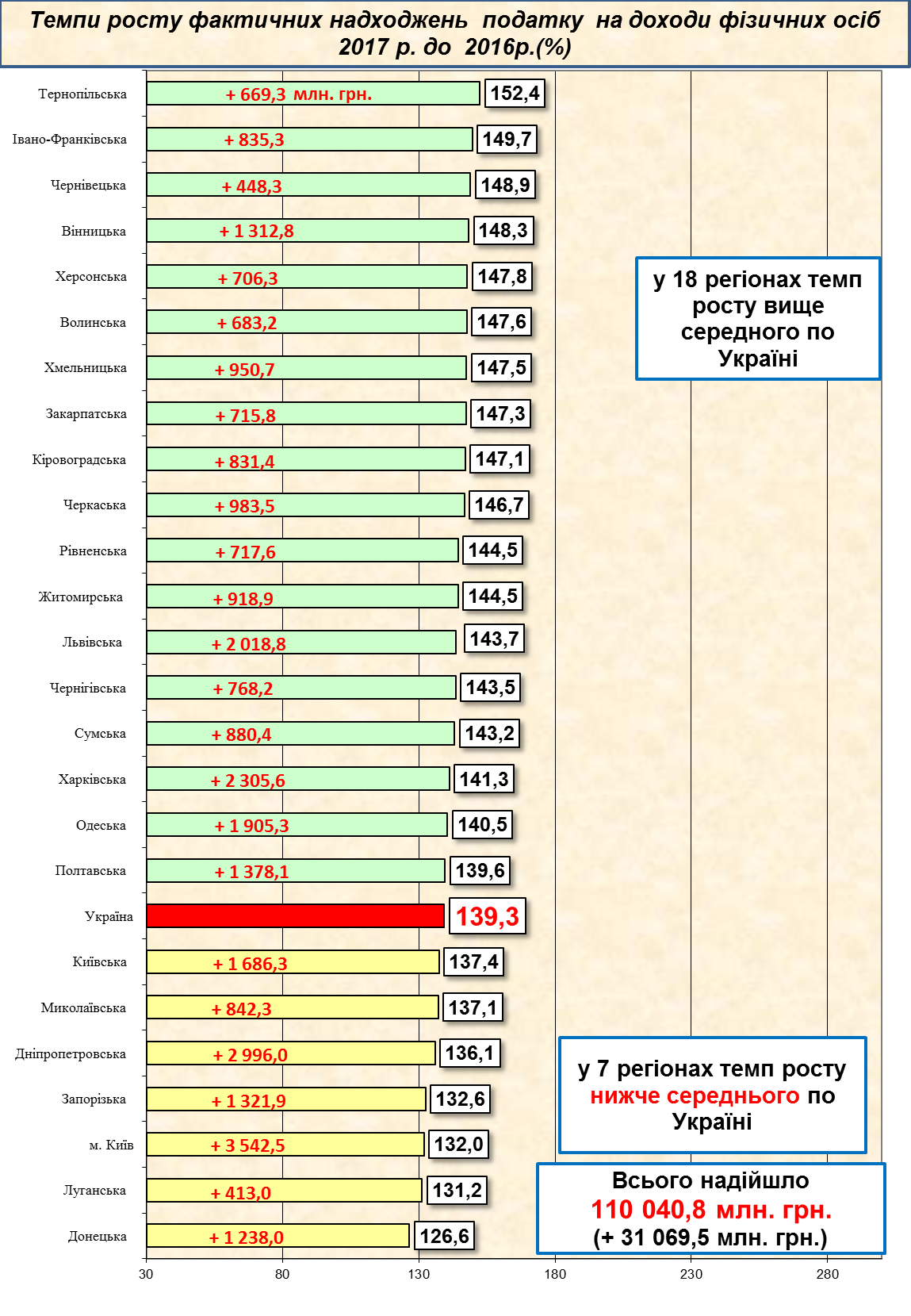 1    2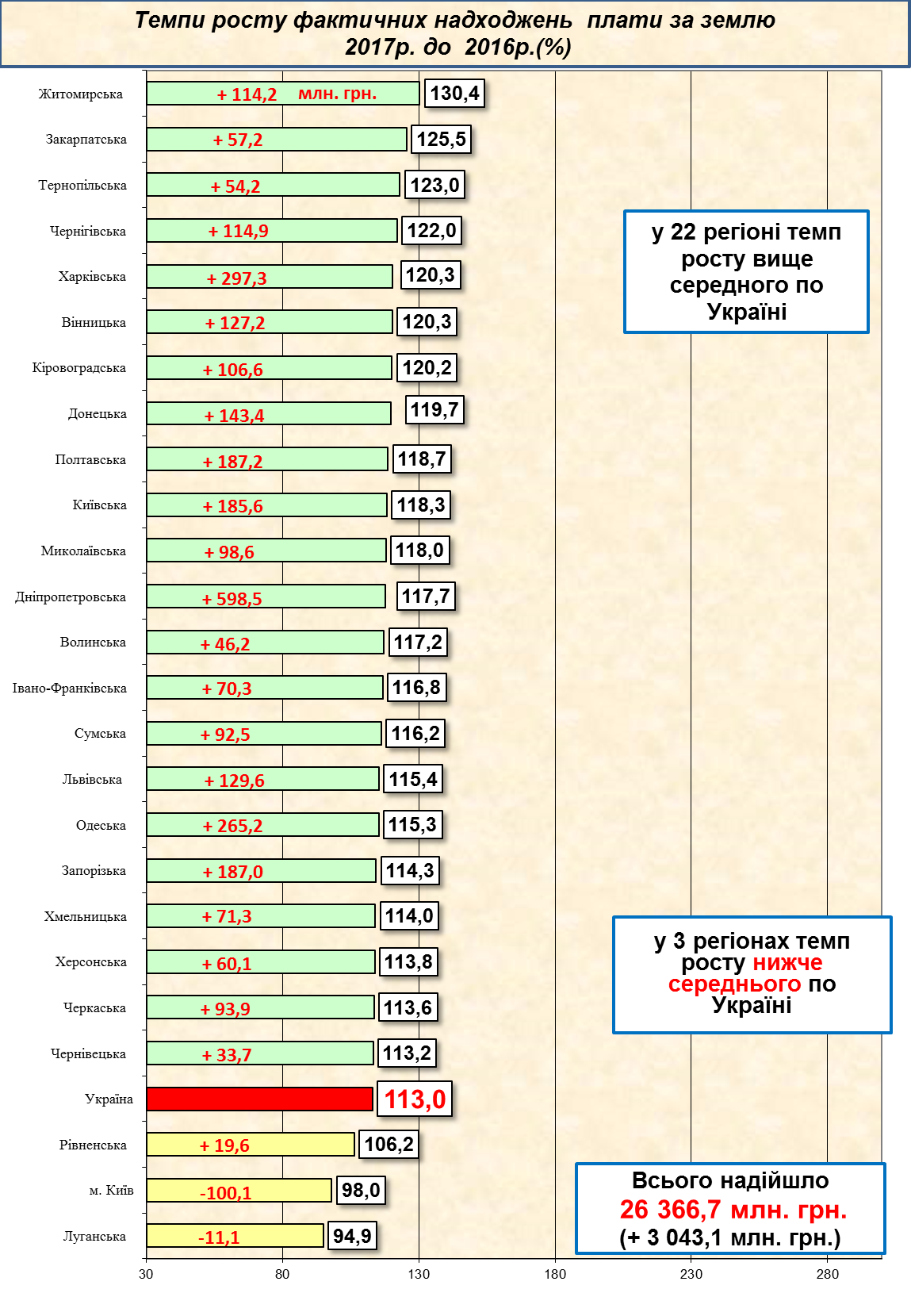 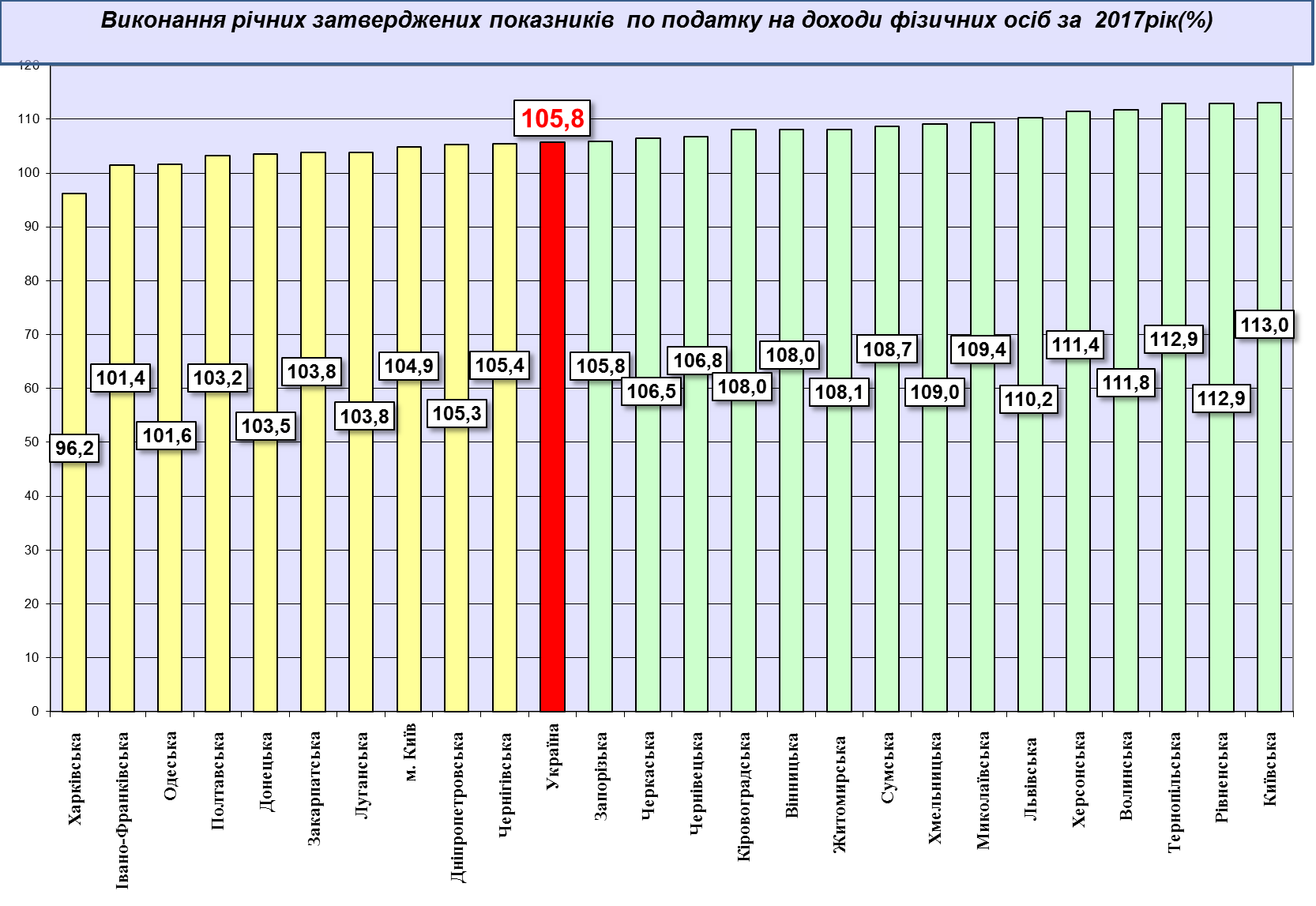 3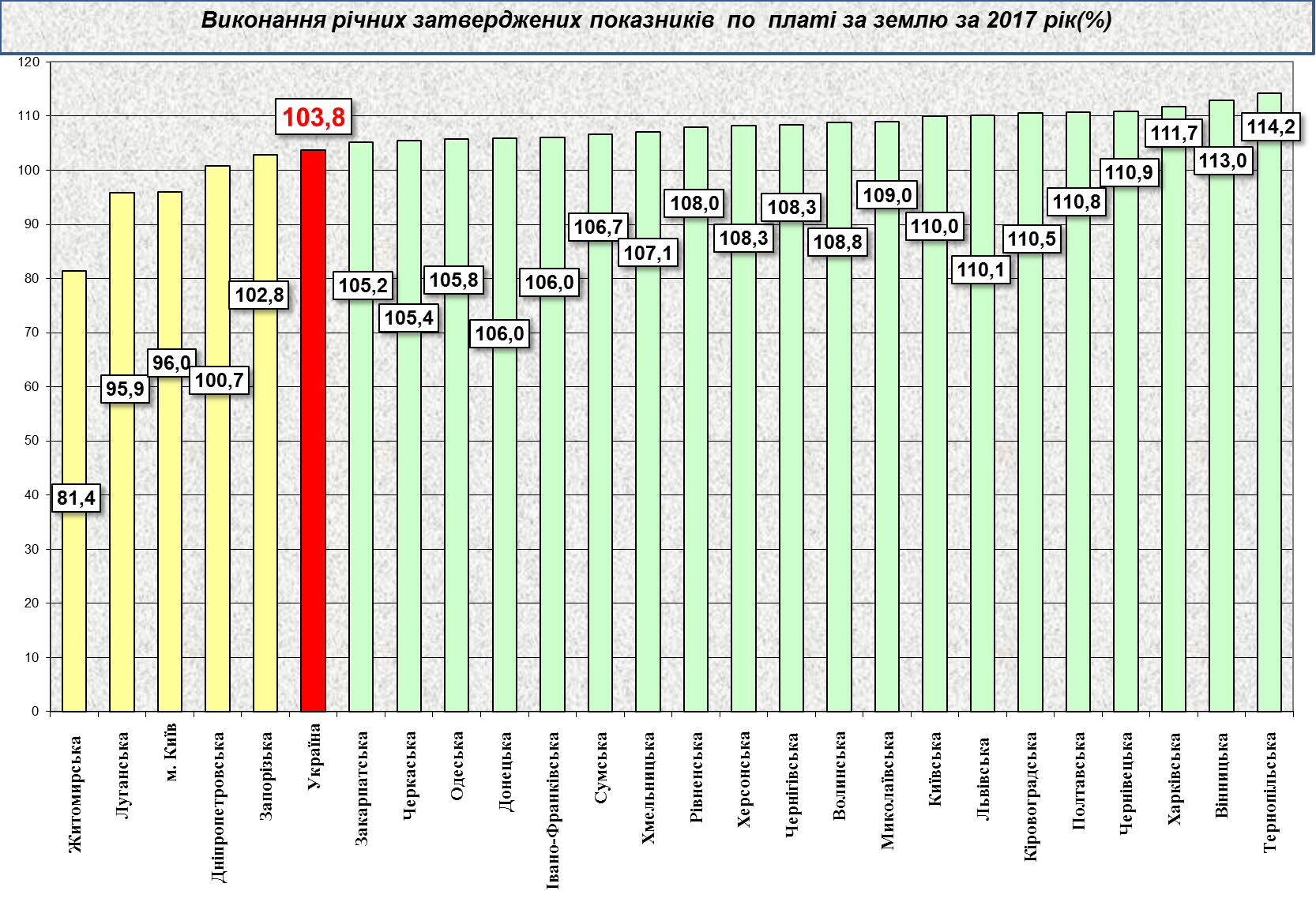 4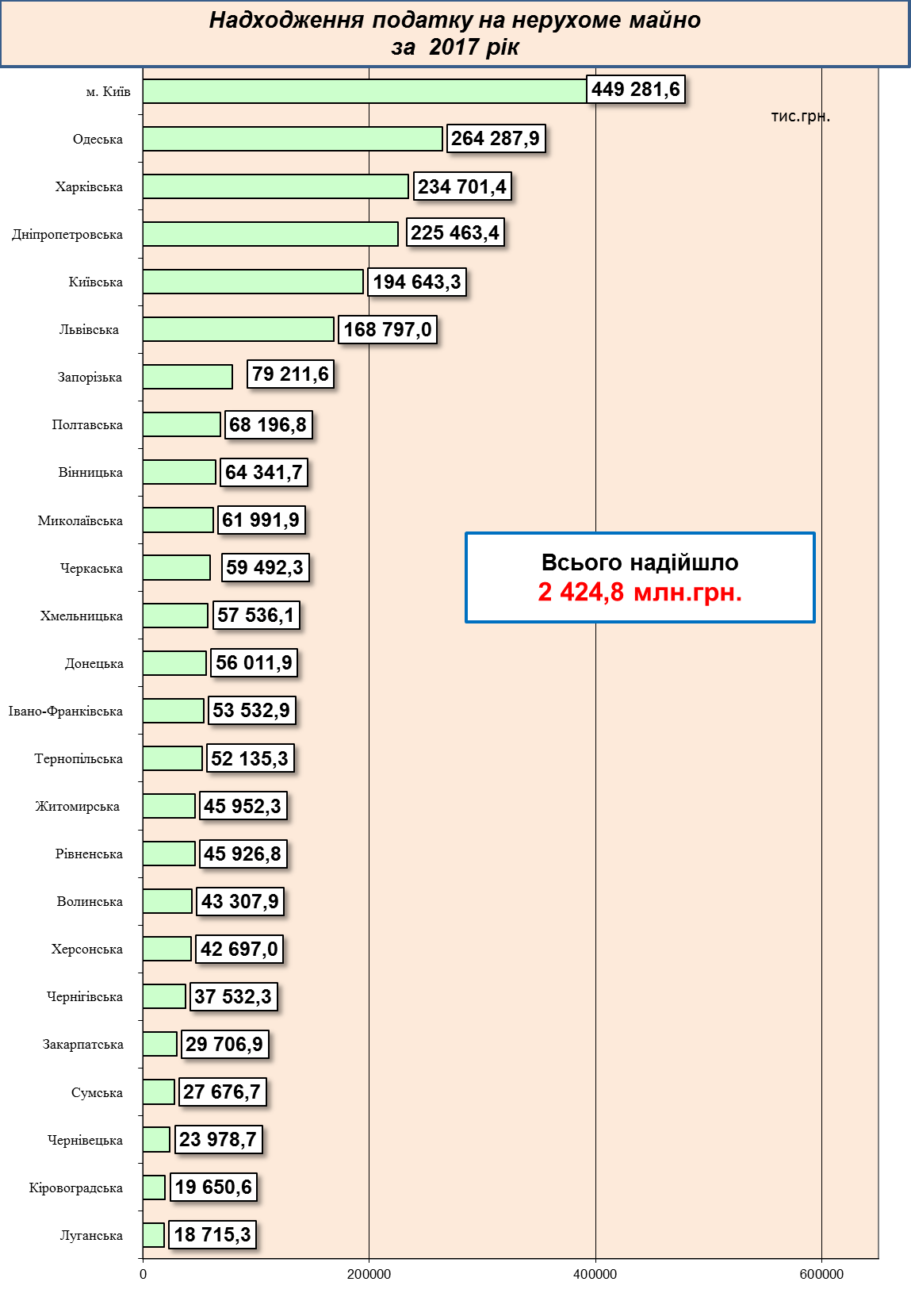 